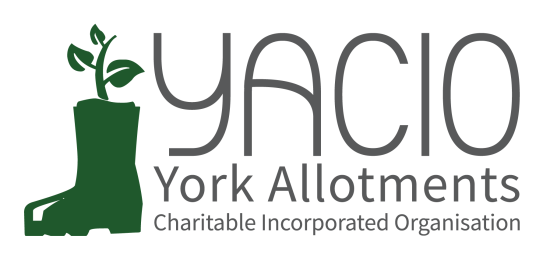 YACIO Trustee Meeting 5th October 2022Attending: Tony Chalcraft, Anna Pawlow, Lisa Turner, Colin Smith, 
Heather Whittaker, Adam MyersChair: Tony ChalcraftMinutes: Anna PawlowApologies 
 Simon Wild, Helen ButtApproval of Minutes
Minutes of the last meeting were approved as a true record. Actions	Bootham Complaint - 	Action: TC& LT to progressReview Meeting - Action: TC to try to find a date that is suitable for 		all. May need to be December Trustee Meeting. Water Butts - AP had sent an email to all Site Secretaries asking 	them 	to inspect for any immediate hazards and has	forwarded all emails to 	CS for actioning. 
	CS  noted that if  a water butt need replacing and cannot be raised 	up then they would need to remove it. Action: CS to progressMaintenance
	Tree Inspection Low Moor - TC & CS were progressing this as the 	situation had become more complex.  They were waiting for input 	from the Association to be able to move forwards with this.  Action: TC & CS to discuss and progressComplaints
	Holgate Termination - AP had informed the tenant and no further 	communications had been received so the matter was now settled. 
	Newsletter - AP had sent the September Newsletter to all tenants. Chair’s Report
DM Review Meeting - TC had struggled to find a date that would work for all.  Trustees discussed several options and it was agreed that TC would try to arrange for the meeting to take place on the 7th December as the scheduled Trustee Meeting.  	Action: TC to liaise with DM to arrange a date. 	Grow Wild - TC had been contacted by a group regarding YACIO 	tenant donations and looking for volunteers too.  Other groups had 	also been in touch with similar requests. Trustees discussed the 	matter and it was agreed that they felt it was not the place of YACIO to 	arrange logistics but would promote any such opportunities to 	tenants. 
	Action: AM to inform Associations and HB to add to newsletter if 	space allows. York Groundsel - TC had been contacted by a botanist keen to 	reintroduce York Groundsel to York and asking for assistance from the 	Allotments.  Trustees discussed the matter and agreed that this 	should be left to individual Associations and raised at the Site 	Secretary Meeting. 
	Action: AM to inform Associations and TC to raise the issue at the SS 	Meeting. Finance Report / Budget
LT has circulated a finance report by email. The forecasted overspend was still on track.  Trustees discussed which areas savings might be made in and how this could affect next year’s budget. The matter of inflation was also discussed with predicted rises in all areas next year. It was anticipated that spending would be up 10% based on current predictions and that this should be worked into the budget. Spending on areas such as Plot Clearance work was discussed in detail. It was agreed that this should be raised at the site secretary meeting so that Site Secretaries input on when it was actually necessary for clearance work to take place could be gauged. 
Signed accounts need filing with the Charity Commission if not already done so. Action: LT to conduct a spending review of all regular outgoings. To discuss at Site Secretary Meeting. 
CS or LT to file the accounts by 31st October. Secretary Report	
HB circulated an email and raised queries regarding the insurance renewal. Trustees discussed these and agreed that some things needed more detailed checking. Of particualr concern was the cover for trees. It was agreed that income level was nearer to £60k and this would need amending. 	Action: LT to ask DM regarding Tree insurance as CYC own the land 		not YACIO. 
	LT to check necessary level of cover specified in the Lease.
	HB to amend insurance and renew once this information is known. 
	 Administrator Report
AP noted that everything was proceeding as normal for the time of year.  With no more rental income expected the focus had shifted to tying up all outstanding invoices and making sure that the database was up to date for the invoice run.  AP would send the normal Concession Renewal Letters on 1st November. AP noted a few small issues with site secretaries not following processes so it was agreed to remind them of the Handbook at the site secretary meeting a briefly cover the standard processes. Trustee Reports (Specific Responsibilities)Maintenance
Metal Signs - Following on from a number of issued with vandalism CS and AP had looked at procuring metal signs for sites to replace the plastic ones.  A sample had been obtained and a test fitting would be needed to make sure that they could be safely fitted to gates by Dave. Following this any new sign replacements could be metal signs not plastic. 
Glen Hawthorne Tree - CS reported that he could ot get any company to treat the stump as requested by the other party.  Trustees discussed this and it was agreed that YACIO had done as much as was possible. 
Contractor - CS has asked SS for feedback on the work carried out and was keeping a close eye on the situation.  If the hedge work is not completed then it may be necessary to bring in another contractor and CS was looking at options for when the decision would need to be made. 
b) Complaints
Nonec)Site Specific Issues
Glen Site Secretary - ET has decided to step down so a new SS would need recruiting following the agreed process.  
Action: AP to email advert to all tenants. 
Scarcroft Hut - TC noted that Scarcroft Association were looking at replacing their hut.  d) Associations
AM was trying to set up a meeting for all in the spring. e) Document Review
N/Af) Website development
Noneg) NewsletterHB had circulated ideas for contributions. AP reminded everyone that 	there was a set deadline for printing on the 1st December so all would 	need finalising before this date.  Issues Requiring a Decision:
   a) Site Secretary AGenda 	Trustees discussed and agreed the agenda for the site secretary 	meeting. Action: AP to circulate Issues for Discussion:
a) 	Allotment ShowJT had suggested reviving an allotment show for YACIO. 	Trustees briefly discussed this and agreed that a Best Plot 	Competition would be proposed to Site Secretaries at the 	meeting to gauge interest. Concession Policy 
AP had presented some figures based on various options for Trustees to consider before the discussion in November.  Any Other Business
Wildlife Survey - Responses had been received and it was agreed that SC/AM/HB and TC would take this forward by email.
Action: SC/AM/HB/TC to discuss and progress by email. AM to take the lead. 
Pruning Workshop - 15 responses received so far. 
Action: TC to progress and make arrangements.Next Meeting Dates 	10th October - Site Secretary Meeting	2nd November - Trustee Meeting